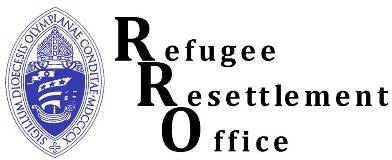 Rental Assistance/PRIME Case ManagerPURPOSE OF POSITION:The Rental Assistance/PRIME Case Manager will maintain the current rental assistance database and files, create and maintain case files, and submit necessary documents to the state to provide rental assistance. In addition, they will ensure that clients’ basic needs (housing, food, clothing, etc.) are addressed through intensive case management until clients can meet these needs on their own.RESPONSIBILITIES:PRIME:Conducts assessments to determine clients’ needs and eligibility for PRIME servicesMaintains frequent contact with assigned cases Assists clients in accessing appropriate external services and public benefitsCoordinates referrals with other Refugee Resettlement Office staff and community providers for services including English classes, childcare, education, health-care, employment, immigration legal services, mental health services, addiction services, disability services and benefits, housing services, etc.Transports and accompanies clients to appointments for various services and helps them find ways to get to their appointments independentlyProvides extended community and cultural orientation (in addition to what was provided during R&P period), as neededEnsures that proper language interpretation and translation are provided as needed for meetings with clients and for important written documentsMaintains organized case files, detailed case notes, and required casefile documentation for each clientParticipates in PRIME program network meetings/webinarsParticipates in weekly department meetingsProvides regular reports to Refugee Resettlement Office management, and funders about the PRIME programsMaintains and update PRIME databases with client information, EMM/ORR-mandated assessments, resources and gaps, and referralsOpens, closes and transfers cases in a timely fashionTier 2 housing assistance: Accept client referrals for the Tier 2 rental assistance programMaintain database and update as necessaryCreate new intake files and ensure all paperwork is completeSubmit requests in timely manner to state coordinators for approvalUpdate case managers as requests are approvedSubmit check requests for rental assistance to associate directorDeliver checks to landlordsComplete all tasks as detailed in contractSubmit monthly MCR report to stateResearch potential rental assistance sources on a regular basisQUALIFICATIONS:Bachelor’s degree in a related field desired;Experience with housing assistance programs desired;Experience working with refugees, low income and other vulnerable populations desired;Demonstrate willingness to work on a team, flexibility, adaptability, and the ability to perform and collaborate in fast-paced working environments;Strong research and analysis, planning, community organizing, interpersonal and cross-cultural communication skills required;Strong organizational and record-keeping skills;Driver’s license and vehicle desired;Ukrainian language skills preferred;Strong writing and verbal presentation skills required; andAdvanced fluency in Microsoft Word, Excel, PowerPoint, and virtual meeting applications required.We are most interested in finding the best candidate for the job, and that candidate may be one who comes from a less traditional background. If you are interested in applying, we encourage you to think broadly about your background and qualifications for the role.BENEFITS:Pay is $23/hour for 40 hours per week.Benefits include medical, dental, 403(b) retirement plan, paid vacation and sick leave as described in Diocese of Olympia Employee Handbook.To apply, please submit your resume, cover letter and 2 references to jessie@rroseattle.org. All candidates submitting resumes and inquiring emails that pique our interest will be contacted via a return email and scheduled for a Zoom first interview. Candidates who are selected to move on will then be scheduled for a second in-person interview.